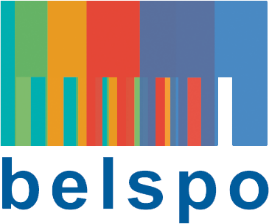 FEDERAL SCIENCE POLICYRESEARCH PROGRAMME FOR EARTH OBSERVATION STEREO IV(Support to Exploitation and Research in Earth Observation)permanent call for proposals – DEvelopment of applicationsPre-study submission filePlease send to schy@belspo.be and vdab@belspo.be ACRONYM: Coordinator:Coordinator:Name: (name, first name)E-mail: Tel:Organisation (name and acronym):Organisation type:	Private company	Public administrationCore business:Core business:URL:Project partners:Project partners:Name + Organisation + URLScientist in charge of carrying out the project:Scientist in charge of carrying out the project:PROJECT INFORMATION:PROJECT INFORMATION:Project title (maximum 12 words) :Keywords:Budget(in €):Budget breakdown:Duration:Description (including current relevant knowledge within project team, objectives and tasks):Description (including current relevant knowledge within project team, objectives and tasks):User need and potential users:User need and potential users:Current approach to fulfil user needs (if any):Current approach to fulfil user needs (if any):Deliverables:Deliverables:How would the developed application be integrated and used by the coordinator after the end of the project:How would the developed application be integrated and used by the coordinator after the end of the project: